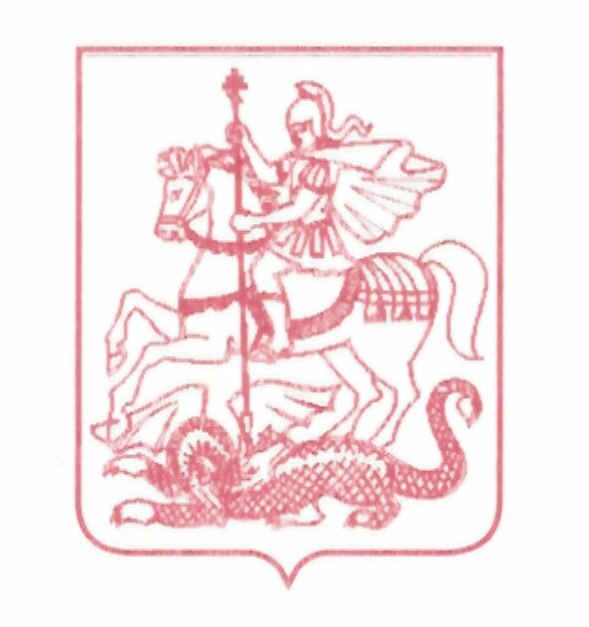 КОМИТЕТ  ПО  АРХИТЕКТУРЕ  И  ГРАДОСТРОИТЕЛЬСТВУ
МОСКОВСКОЙ  ОБЛАСТИРАСПОРЯЖЕНИЕ___________№___________г. КрасногорскО предоставлении разрешения на условно разрешенный вид использования земельного участка с кадастровым номером 50:20:0000000:310699В соответствии с Градостроительным кодексом Российской Федерации, Законом Московской области № 106/2014-ОЗ «О перераспределении полномочий между органами местного самоуправления муниципальных образований Московской области и органами государственной власти Московской области», постановлением Правительства Московской области от 30.12.2014 № 1193/51 «Об образовании комиссии по подготовке проекта правил землепользования и застройки Московской области», Административным регламентом предоставления государственной услуги «Предоставление разрешения на условно разрешенный вид использования земельного участка или объекта капитального строительства на территории Московской области», утвержденным распоряжением Комитета по архитектуре 
и градостроительству Московской области от 13.12.2022 № 27РВ-687, правилами землепользования и застройки территории (части территории) Одинцовского городского округа Московской области, утвержденными постановлением администрации Одинцовского  городского округа Московской области от 30.08.2023 № 5801,учитывая заключение по результатам публичных слушаний от __.__.2024, рекомендации Комиссии по подготовке проекта правил землепользования 
и застройки Московской области (протокол от ____ № ___), заключение 
о соблюдении требований технических регламентов для объектов капитального строительства при реализации разрешения на условно разрешенный вид использования земельного участка или объекта капитального строительства 
№ 11-24/У (далее – Заключение), выданное ООО «Немезида» (Регистрационный номер в реестре членов Ассоциации СРО «Основа Проект» № СРО-П-140-27022010), заявление ООО «СтройСтиль»: 1. Предоставить разрешение на условно разрешенный вид использования «склад» земельного участка с кадастровым номером 50:20:0000000:310699 площадью 51806 кв. м, расположенного по адресу: Московская область, р-н Одинцовский, 
г.п. Новоивановское.2. Архитектурно-строительное проектирование и строительство объектов капитального строительства на земельном участке, указанном в пункте 1 настоящего распоряжения, осуществлять в соответствии с требованиями технических регламентов, в том числе о пожарной безопасности, с Заключением. 3. Отделу информационных технологий и защиты информации Управления координации деятельности Комитета по архитектуре и градостроительству Московской области обеспечить размещение настоящего распоряжения на Интернет-портале Правительства Московской области и официальном сайте Комитета
по архитектуре и градостроительству Московской области. 4. Контроль за выполнением настоящего распоряжения оставляю за собой.Первый заместитель руководителя Комитетапо архитектуре и градостроительству 
Московской области 					                                       Н.Н. Зыкова